TANDA BUKTI PENYERAHAN INFORMASI PUBLIKNomor ……... / TBPIP – PPID / …… / 2018Telah terima dari Pejabat Pengelolaan Informasi dan Dokumentasi (PPID) Kabupaten Karanganyar :Berupa Informasi		:	............................................................................. 								.............................................................................								.............................................................................Format Informasi		:	[   ] Softcopy ........................................................								[   ] Hardcopy ....................................................... No. Permohonan Informasi	:	....................................................................Nama Pemohon Informasi		:	....................................................................Alamat								:	....................................................................Waktu					:	....................................................................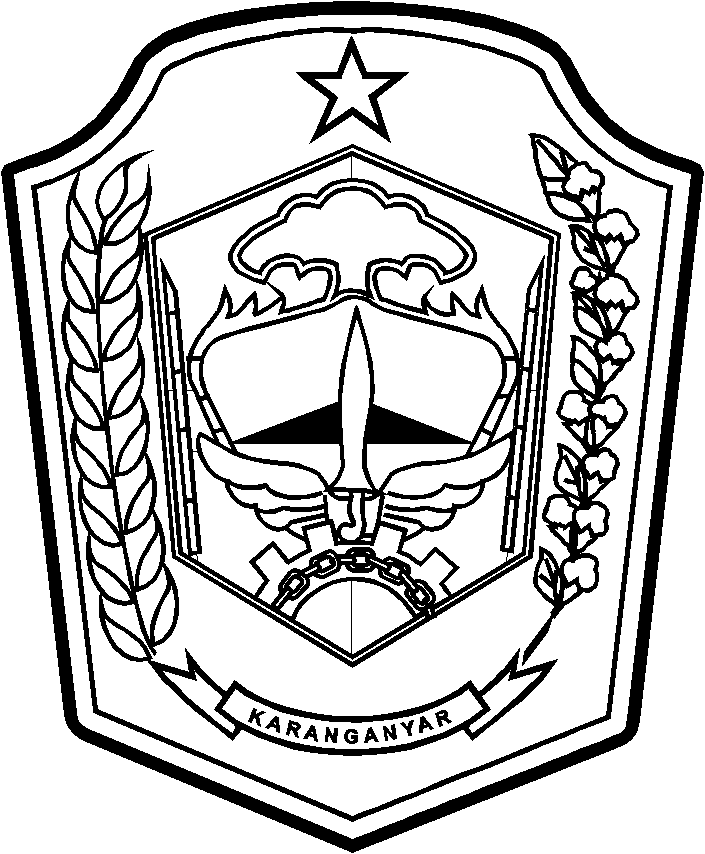 PEMERINTAH KABUPATEN KARANGANYARDINAS KOMUNIKASI DAN INFORMATIKAAlamat : Gedung B Lt. 1 Komplek SETDA KaranganyarJln Lawu No. 385 B Telp. (0271) 495039, 495925, Faks. (0271) 495590Website : www.karanganyarkab.go.id Email : diskominfo@karanganyarkab.go.id Kode Pos 57712Yang Menyerahkan(...............................................)Karanganyar, ............................. 2018Yang Menerima(...............................................)